Annette Bowen   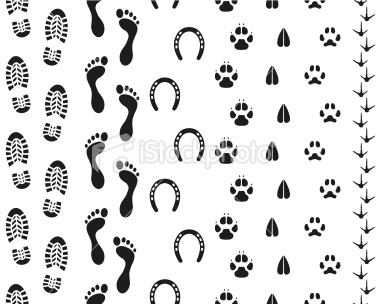 BSc. Phys. MSc. Vet Phys. APAM   Provider Number: 2959587YMob: 0407 300 402                                                                                                                                                    Victoria Farm, Doodlakine    Ph/fax: 08 9045 8254                                                                                                                                                         ABN: 304 239 574 37E: annette.bowen@hotmail.com 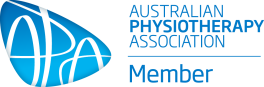 PO Box 41 Kellerberrin WA 6410   ---------------------------------------------------------------------------------------------------------------------------------REFERRAL FORM(Please complete and email, fax or send with client)Referring Veterinarian:Clinic:Phone:			Mobile:			  Fax:			  Email:Preferred method of contact:  [   ]Phone     [   ]Mobile     [   ]Fax     [   ]EmailPatient name:						Owners name:Breed:							Address:Age/ Sex:						Phone/mobile:Use/Sport:						Email:Clinical History (Diagnoses/ Investigations):Veterinary Treatment/Plan (please include medications):Reason for Referral to Physiotherapy:Precautions/ Contraindications:Date of last consult:				Date of next veterinary review:Veterinarian’s Signature:								Date: